CON EL PROFESORLos padres de Julito están en el colegio con el profesor de su hijo.- Pues usted nos dirá lo que pasa con el chico.- Hombre1, pasa no pasa nada, no se preocupe.- Ya…- No, lo que ocurre2 es que su chico es inteligente pero no le da la gana3 de estudiar. No presta atención en las clases y se distrae con una mosca que pasa.- ¿Y qué podemos hacer con él?- Ustedes tienen que convencerle, hablar con él.[...] Que como siga así4 va a perder el año y tendrá que repetir.Familia no hay más que una y el perro lo encontramos en la calle, de Gomaespuma (dúo de autores españoles), 1992 1. Hombre (ici) : Eh bien !					2. ocurrir = pasar		3. no le da la gana de = il n'a pas envie de			4. como siga así = S'il continue ainsiGOBIERNO DE PERU, EL COLEhttps://www.youtube.com/watch?v=LBPsCnnTWXA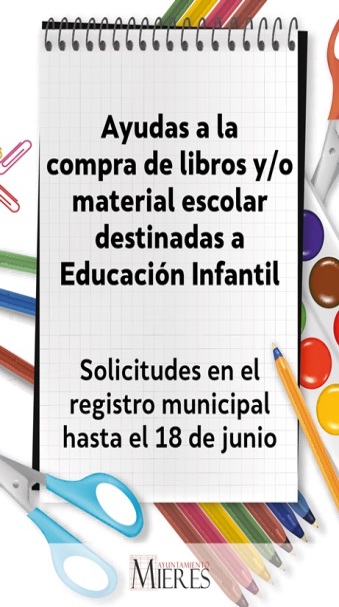 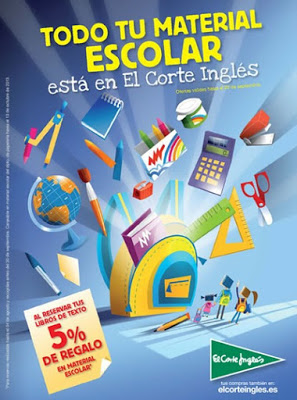 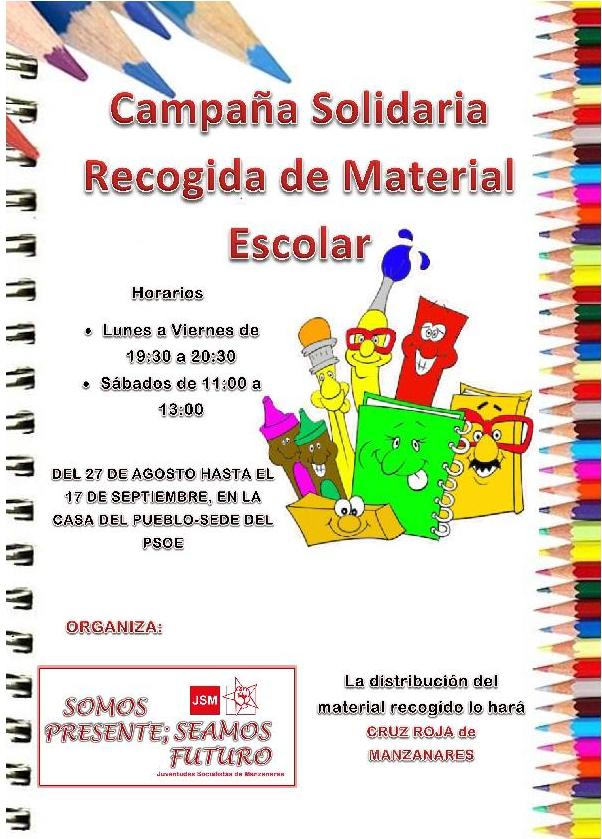 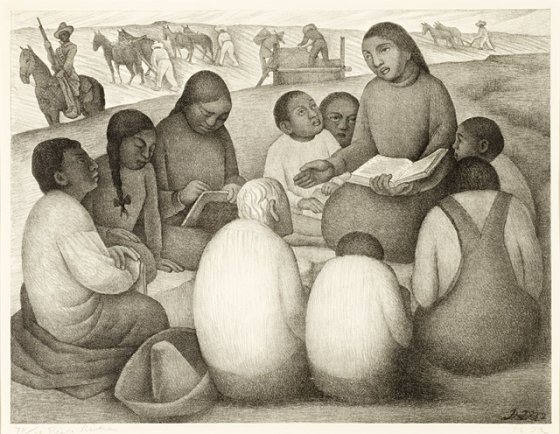 La maestra rural, mural de Diego Rivera, 1919, Secretaría de la Educación Pública.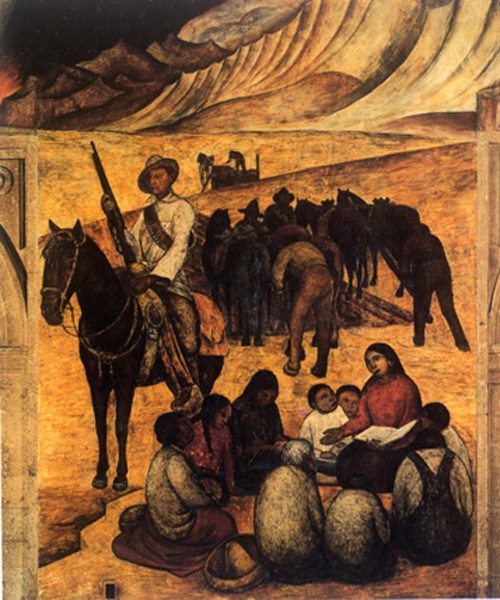 La maestra rural, mural de Diego Rivera, 1919, Secretaría de la Educación Pública.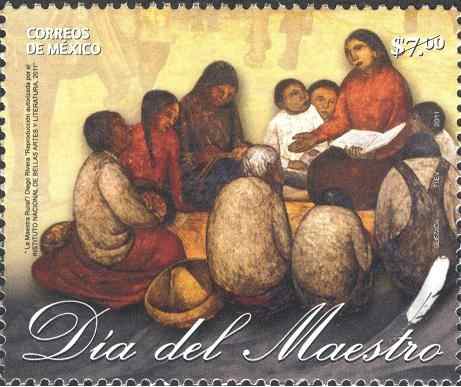 05/09/2010 - 07:00 hs. | Regionales > Sociales Un día con una maestra rural 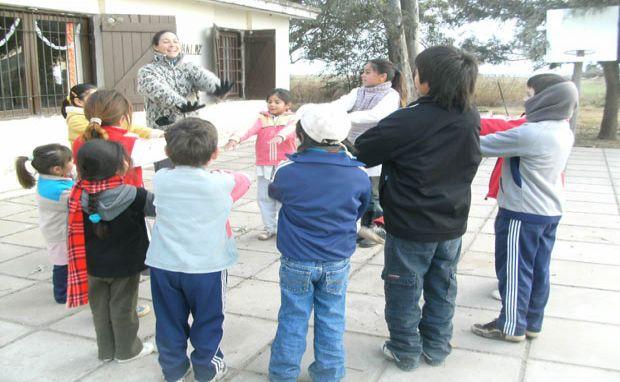 La profesora de Educación Física Paula Chioccarello llevó a LA VOZ DE SAN JUSTO por los caminos rurales para conocer chicos que estudian lejos de la ciudad SOCIALES   El reloj marca las 7 de la mañana de un miércoles, apenas se ven las primeras luces del día y hace mucho frío. Ella se prepara para recorrer en su automóvil unos 300 kilómetros y los mismos para regresar en la misma jornada. Sabe que más de cien niños la esperan en diferentes escuelas distribuidas en la geografía de nuestros campos y sabe que en cada uno de esos modestos edificios se tejen historias y sueños distintos a los de los “niños de la ciudad”. También entiende que su trabajo es especial porque, como profesora de Educación Física, junto a la bienvenida cálida que le dan, están esperando mucho más que una clase que incluya la entrada en calor, algo de gimnasia, juegos y quizás la práctica de algún deporte. La maestra rural es para sus alumnos, la figura especial que sintetiza el aporte que puede hacer “la ciudad”. LA VOZ DE SAN JUSTO compartió una jornada con la profesora de Educación Física Paula Chioccarello. Con ella, por los caminos de nuestra región y en escuelas rurales, una experiencia para emocionar.http://www.lavozdesanjusto.com.ar/subsitios/noticia_ampliada.php?id_noticia=800VOLUNTAD DE HIERROhttps://www.youtube.com/watch?v=lEsBctJq96EDESAFIANDO AL PELIGROhttps://www.youtube.com/watch?v=Us3EZtQJd2oEl niño tiene derecho a recibir  educación, que será gratuita y obligatoria por lo menos en las etapas elementales […] .El niño debe disfrutar plenamente de juegos y recreaciones[…] .Principio 7 de la Declaración de los Derechos del Niño, UNICEF